	Залукаева Ираида Алексеевна МБОУ ДО "Дом детского творчества"Первомайского района Тамбовской областиПедагог дополнительного образования,Мастер – класс по художественной обработке бумаги мягких сортов в технологии  «Контурная аппликация»Мастер – класс в направлении художественная обработка бумаги мягких сортов на тему  «Контурная аппликация»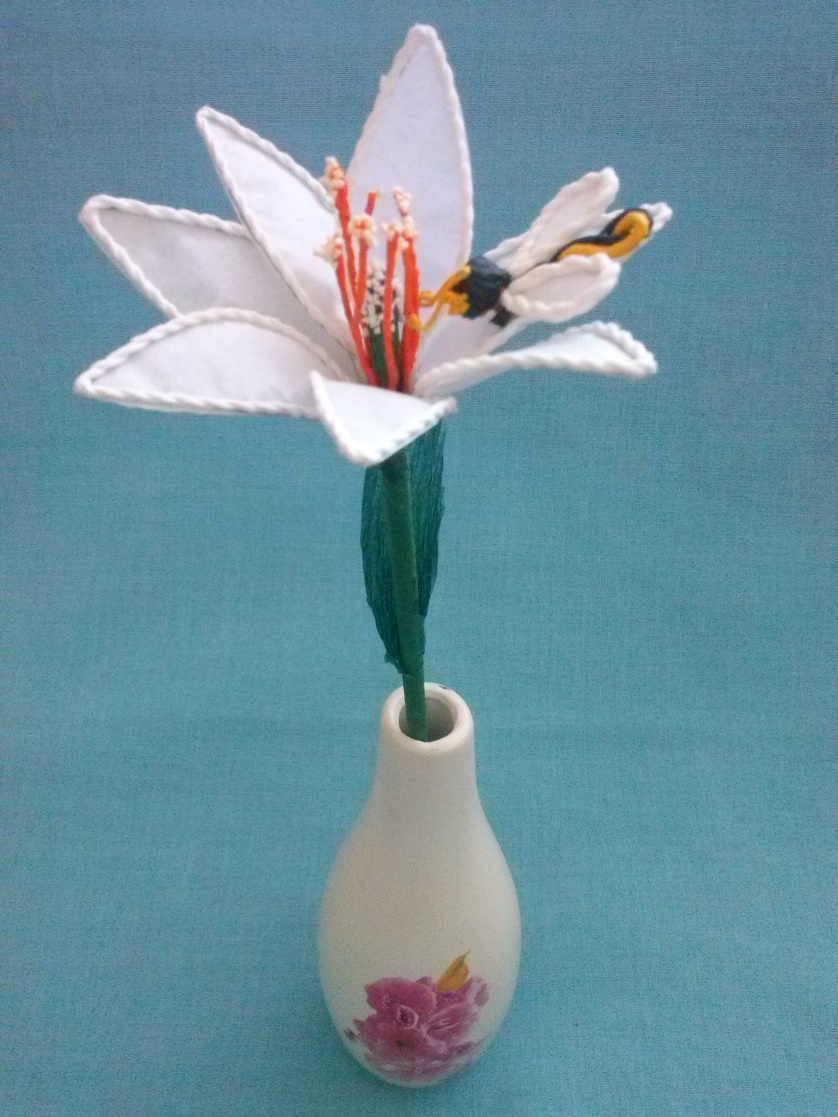   «Контурная аппликация» - это современный вид аппликации декоративно – прикладного творчества.    От классической аппликации отличается тем, что все выраженные и контурные линии, обработаны «жгутиком», изготовленным из бумаги мягких сортов    Это неожиданное решение, придает аппликации выразительность, четкость, объем и ставит ее на уровень с произведениями искусства.     Овладев технологией изготовления «жгутика» любой ребенок может изготовить, изящные картины, оригинальные настенные панно и каркасные  куклы. Бумага дает возможность учащемуся проявить свою индивидуальность, воплотить замысел, ощутить радость творчества. Сегодня этот вид творчества становится очень популярным в нашей стране.ФИОМесто работыОтзывы и пожелания12345678910